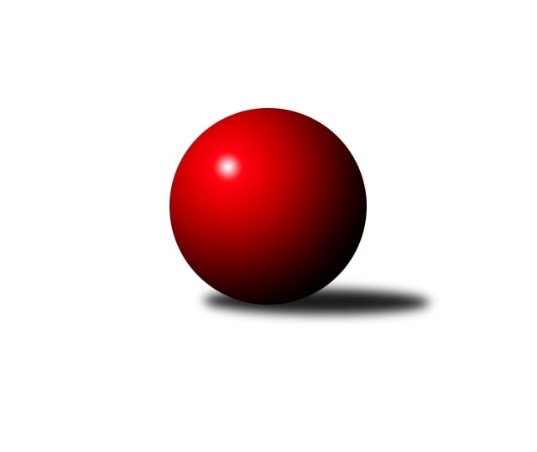 Č.7Ročník 2023/2024	5.11.2023Nejlepšího výkonu v tomto kole: 1281 dosáhlo družstvo: KK VyškovJihomoravský KP dorostu 2023/2024Výsledky 7. kolaSouhrnný přehled výsledků:TJ Sokol Vracov B	- TJ Lokomotiva Valtice  	1:3	1083:1137	2.0:4.0	5.11.SKK Dubňany 	- TJ Sokol Husovice	3:1	1177:1019	5.0:1.0	5.11.SK Baník Ratíškovice A	- SK Podlužan Prušánky 	3:1	1274:1195	4.0:2.0	5.11.KK Moravská Slávia Brno	- KK Slovan Rosice	2:2	1188:1242	2.0:4.0	5.11.TJ Sokol Mistřín 	- KK Vyškov	0:4	1108:1281	1.0:5.0	5.11.Tabulka družstev:	1.	SK Baník Ratíškovice A	7	7	0	0	24.0 : 4.0 	33.5 : 8.5 	 1214	14	2.	KK Slovan Rosice	7	4	2	1	18.5 : 9.5 	29.0 : 13.0 	 1273	10	3.	KK Moravská Slávia Brno	6	4	1	1	18.0 : 6.0 	24.0 : 12.0 	 1196	9	4.	SKK Dubňany	7	3	3	1	16.0 : 12.0 	22.5 : 19.5 	 1194	9	5.	KK Vyškov	7	4	0	3	15.0 : 13.0 	21.5 : 20.5 	 1218	8	6.	SK Podlužan Prušánky	6	2	2	2	13.0 : 11.0 	19.0 : 17.0 	 1203	6	7.	TJ Lokomotiva Valtice 	6	2	1	3	10.0 : 14.0 	17.5 : 18.5 	 1104	5	8.	TJ Sokol Mistřín	6	1	1	4	6.0 : 18.0 	9.0 : 27.0 	 1046	3	9.	SK Baník Ratíškovice B	5	0	2	3	7.5 : 12.5 	11.0 : 19.0 	 1167	2	10.	TJ Sokol Vracov B	6	1	0	5	6.0 : 18.0 	13.0 : 23.0 	 1049	2	11.	TJ Sokol Husovice	5	0	0	5	2.0 : 18.0 	4.0 : 26.0 	 1041	0Podrobné výsledky kola:	 TJ Sokol Vracov B	1083	1:3	1137	TJ Lokomotiva Valtice  	Jakub Šťastný *1	 	 182 	 157 		339 	 0:2 	 393 	 	196 	 197		Romana Škodová	Tomáš Pechal	 	 202 	 180 		382 	 1:1 	 374 	 	157 	 217		Eliška Řezáčová *2	David Šigut	 	 175 	 187 		362 	 1:1 	 370 	 	165 	 205		Alžběta Vaculíkovározhodčí: Jan Tužilstřídání: *1 od 51. hodu Michal Školud, *2 od 51. hodu Zbyněk ŠkodaNejlepší výkon utkání: 393 - Romana Škodová	 SKK Dubňany 	1177	3:1	1019	TJ Sokol Husovice	Tomáš Goldschmied	 	 218 	 189 		407 	 2:0 	 271 	 	139 	 132		Lukáš Hudec	Adam Macek	 	 175 	 204 		379 	 2:0 	 355 	 	170 	 185		Jakub Rauschgold	Josef Šesták	 	 197 	 194 		391 	 1:1 	 393 	 	181 	 212		Tomáš Hudecrozhodčí: Alžběta HarcováNejlepší výkon utkání: 407 - Tomáš Goldschmied	 SK Baník Ratíškovice A	1274	3:1	1195	SK Podlužan Prušánky 	Alexandr Lucký	 	 217 	 217 		434 	 1:1 	 424 	 	198 	 226		Anna Poláchová	Adéla Příkaská	 	 184 	 220 		404 	 1:1 	 412 	 	215 	 197		Martin Imrich	David Kotásek	 	 209 	 227 		436 	 2:0 	 359 	 	199 	 160		Radek Ostřížekrozhodčí:  Vedoucí družstevNejlepší výkon utkání: 436 - David Kotásek	 KK Moravská Slávia Brno	1188	2:2	1242	KK Slovan Rosice	Alena Kulendiková	 	 171 	 156 		327 	 0:2 	 410 	 	204 	 206		Dan Šrámek	Adam Kopal	 	 203 	 226 		429 	 1:1 	 402 	 	206 	 196		Adam Šoltés	Ludvík Vala	 	 218 	 214 		432 	 1:1 	 430 	 	212 	 218		Marián Pačiskarozhodčí: Jan BernatíkNejlepší výkon utkání: 432 - Ludvík Vala	 TJ Sokol Mistřín 	1108	0:4	1281	KK Vyškov	Petr Martykán	 	 184 	 164 		348 	 0:2 	 421 	 	220 	 201		Žaneta Žampachová	David Ilčík	 	 184 	 172 		356 	 0:2 	 433 	 	208 	 225		Marek Zaoral	Lucie Varmužová	 	 188 	 216 		404 	 1:1 	 427 	 	217 	 210		Kryštof Pevnýrozhodčí: Ivan BlahaNejlepší výkon utkání: 433 - Marek ZaoralPořadí jednotlivců:	jméno hráče	družstvo	celkem	plné	dorážka	chyby	poměr kuž.	Maximum	1.	Marián Pačiska 	KK Slovan Rosice	460.25	309.3	150.9	5.8	4/4	(488)	2.	Kristýna Ševelová 	SK Baník Ratíškovice B	442.00	305.9	136.1	7.3	4/4	(470)	3.	Anna Poláchová 	SK Podlužan Prušánky 	428.00	296.7	131.3	8.3	3/4	(436)	4.	David Kotásek 	SK Baník Ratíškovice A	422.50	295.8	126.8	10.5	3/3	(458)	5.	Josef Šesták 	SKK Dubňany 	421.93	297.7	124.3	10.1	5/5	(455)	6.	Marek Zaoral 	KK Vyškov	415.92	295.3	120.7	11.2	3/4	(443)	7.	Adam Šoltés 	KK Slovan Rosice	413.67	295.8	117.8	11.5	4/4	(453)	8.	Martin Imrich 	SK Podlužan Prušánky 	413.17	291.0	122.2	10.6	4/4	(450)	9.	Dan Šrámek 	KK Slovan Rosice	410.75	289.0	121.8	10.3	4/4	(442)	10.	Tomáš Goldschmied 	SKK Dubňany 	408.60	298.5	110.1	10.1	5/5	(430)	11.	Ludvík Vala 	KK Moravská Slávia Brno	407.42	289.5	117.9	9.4	3/3	(432)	12.	Jakub Šťastný 	TJ Sokol Vracov B	406.67	293.2	113.5	12.3	3/4	(419)	13.	Milan Zaoral 	KK Vyškov	405.33	289.0	116.3	11.7	3/4	(447)	14.	Tomáš Hudec 	TJ Sokol Husovice	403.75	286.8	117.0	10.8	4/4	(448)	15.	Romana Škodová 	TJ Lokomotiva Valtice  	403.00	279.1	123.9	10.7	4/4	(449)	16.	Žaneta Žampachová 	KK Vyškov	402.17	280.2	122.0	10.1	4/4	(421)	17.	Lucie Varmužová 	TJ Sokol Mistřín 	401.78	285.4	116.3	11.2	3/4	(453)	18.	Jaromír Doležel 	KK Moravská Slávia Brno	399.67	269.9	129.8	11.9	3/3	(430)	19.	Alexandr Lucký 	SK Baník Ratíškovice A	397.33	289.8	107.5	13.8	3/3	(475)	20.	Adam Kopal 	KK Moravská Slávia Brno	394.58	285.9	108.7	13.4	3/3	(429)	21.	Adéla Příkaská 	SK Baník Ratíškovice A	394.25	282.1	112.2	11.6	3/3	(432)	22.	Radek Ostřížek 	SK Podlužan Prušánky 	389.75	283.4	106.3	15.0	4/4	(432)	23.	Anna Novotná 	SK Baník Ratíškovice B	368.75	273.9	94.9	15.5	4/4	(397)	24.	Alžběta Vaculíková 	TJ Lokomotiva Valtice  	353.88	258.9	95.0	17.3	4/4	(384)	25.	Nathalie Kotásková 	SK Baník Ratíškovice B	352.67	256.5	96.2	17.5	3/4	(392)	26.	Jakub Rauschgold 	TJ Sokol Husovice	351.25	253.8	97.5	16.8	4/4	(361)	27.	Tomáš Pechal 	TJ Sokol Vracov B	345.42	255.0	90.4	18.4	4/4	(382)	28.	David Ilčík 	TJ Sokol Mistřín 	340.25	246.9	93.4	17.4	4/4	(356)	29.	Petr Martykán 	TJ Sokol Mistřín 	323.33	237.3	86.0	18.8	4/4	(400)	30.	Michal Školud 	TJ Sokol Vracov B	321.75	232.8	89.0	20.0	4/4	(349)		Kryštof Pevný 	KK Vyškov	427.00	295.0	132.0	5.0	1/4	(427)		Jakub Klištinec 	KK Slovan Rosice	396.33	281.3	115.0	12.7	1/4	(403)		Zbyněk Škoda 	TJ Lokomotiva Valtice  	392.00	274.0	118.0	12.0	1/4	(416)		Dominik Valent 	KK Vyškov	386.00	271.5	114.5	11.0	2/4	(395)		Adam Macek 	SKK Dubňany 	379.00	254.0	125.0	15.0	1/5	(379)		Tadeáš Bára 	SK Podlužan Prušánky 	378.00	277.5	100.5	19.0	2/4	(412)		Laura Jaštíková 	SK Baník Ratíškovice B	366.00	285.0	81.0	20.0	1/4	(366)		Barbora Crhonková 	KK Vyškov	363.00	264.0	99.0	17.0	1/4	(363)		Eliška Řezáčová 	TJ Lokomotiva Valtice  	358.50	280.5	78.0	17.0	2/4	(365)		Tomáš Weissberger 	SK Podlužan Prušánky 	354.00	257.0	97.0	15.0	1/4	(354)		Alžběta Harcová 	SKK Dubňany 	348.00	255.0	93.0	14.0	1/5	(348)		David Šigut 	TJ Sokol Vracov B	341.00	238.5	102.5	19.5	2/4	(362)		Ondřej Budík 	TJ Sokol Mistřín 	341.00	242.0	99.0	18.0	1/4	(341)		Alena Kulendiková 	KK Moravská Slávia Brno	327.00	249.0	78.0	19.0	1/3	(327)		Kristyna Piternová 	TJ Sokol Husovice	314.50	238.0	76.5	25.0	2/4	(322)		Jakub Sáblík 	KK Vyškov	287.00	234.0	53.0	32.0	1/4	(287)		Tamara Novotná 	TJ Lokomotiva Valtice  	283.00	221.0	62.0	28.0	1/4	(283)		Lukáš Hudec 	TJ Sokol Husovice	257.50	186.0	71.5	28.5	2/4	(271)Sportovně technické informace:Starty náhradníků:registrační číslo	jméno a příjmení 	datum startu 	družstvo	číslo startu
Hráči dopsaní na soupisku:registrační číslo	jméno a příjmení 	datum startu 	družstvo	Program dalšího kola:8. kolo12.11.2023	ne	10:00	SK Baník Ratíškovice A - SKK Dubňany 	12.11.2023	ne	10:00	KK Slovan Rosice - TJ Lokomotiva Valtice  	12.11.2023	ne	10:00	TJ Sokol Husovice - TJ Sokol Vracov B				KK Vyškov - -- volný los --	12.11.2023	ne	10:00	SK Baník Ratíškovice B - KK Moravská Slávia Brno	12.11.2023	ne	10:00	SK Podlužan Prušánky  - TJ Sokol Mistřín 	Nejlepší šestka kola - absolutněNejlepší šestka kola - absolutněNejlepší šestka kola - absolutněNejlepší šestka kola - absolutněNejlepší šestka kola - dle průměru kuželenNejlepší šestka kola - dle průměru kuželenNejlepší šestka kola - dle průměru kuželenNejlepší šestka kola - dle průměru kuželenNejlepší šestka kola - dle průměru kuželenPočetJménoNázev týmuVýkonPočetJménoNázev týmuPrůměr (%)Výkon3xDavid KotásekRatíškovice A4362xMarek ZaoralVyškov112.954332xAlexandr LuckýRatíškovice A4341xKryštof PevnýVyškov111.384272xMarek ZaoralVyškov4333xDavid KotásekRatíškovice A110.874361xLudvík ValaMS Brno4322xAlexandr LuckýRatíškovice A110.364347xMarián PačiskaRosice4301xŽaneta ŽampachováVyškov109.824212xAdam KopalMS Brno4292xLudvík ValaMS Brno108.92432